Universidad Nacional de La PlataPresidenciaDirección de Compras y ContratacionesCIRCULAR ACLARATORIA Nº 1/18LICITACION PRIVADA DE ETAPA UNICA NACIONAL N° 16/2018EXPEDIENTE: 100-20777/18OBJETO DE LA CONTRATACIÓNRETIRO, PROVISION E INSTALACION DE BUTACASAMPLIACION DE CARACTERISTICAS REBATIMIENTO MEDIANTE SISTEMA DE RÓTULA DE POLIAMIDA CON RESORTES Y PERNOS DE GIRO INCLUIDOS. ESPESORES DE CAÑO NO MENORES A 2MM. ESPUMAS DE ASIENTO Y RESPALDO INYECTADAS IGNÍFUGAS CON PRESENTACIÓN DE CERTIFICADO INTI O INSTITUCIÓN NACIONAL PERTINENTE, DE MATERIALES. LUSTRE DE TERMINACIÓN DE CARCASAS DE ASIENTO Y RESPALDO CON CERTIFICADO IGNÍFUGO INTI O INSTITUCIÓN NACIONAL PERTINENTE DE PRIMERAS MARCAS O CALIDAD SIMILAR. LAS BUTACAS DEBERÁN TENER CERTIFICADO DE MEDICIÓN ACÚSTICA A FIN DE PROCURAR UNA MEJORA SONORA EN EL AUDITORIO O GARANTIZAR SU BUEN FUNCIONAMIENTO EN SALAS. 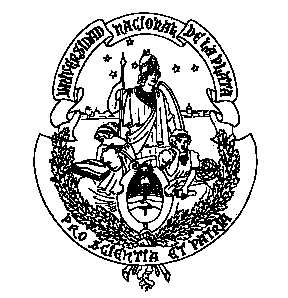 